Biomedical Science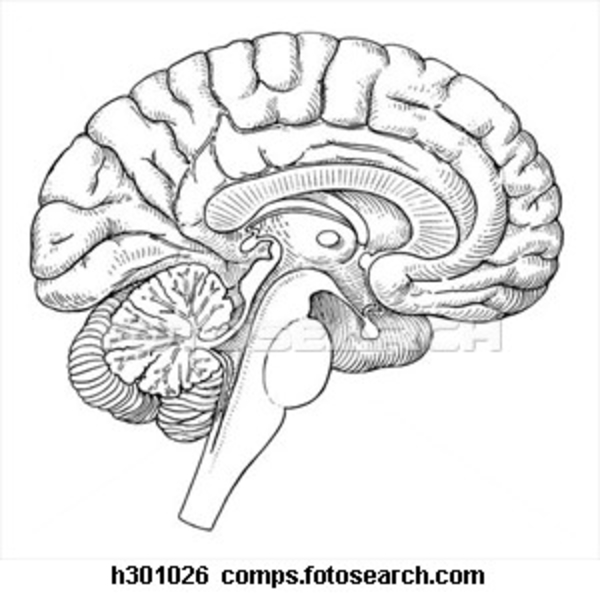 Señor Robles Intro to the Brain Structure & Function Part One:  Do some online research to identify regions or lobes of the brain.Fill in the left column with which brain component is mostly responsible for the functions listed on the right. Part Two: External Brain Geography Label all the brain parts for both diagrams. A. The three major brain regions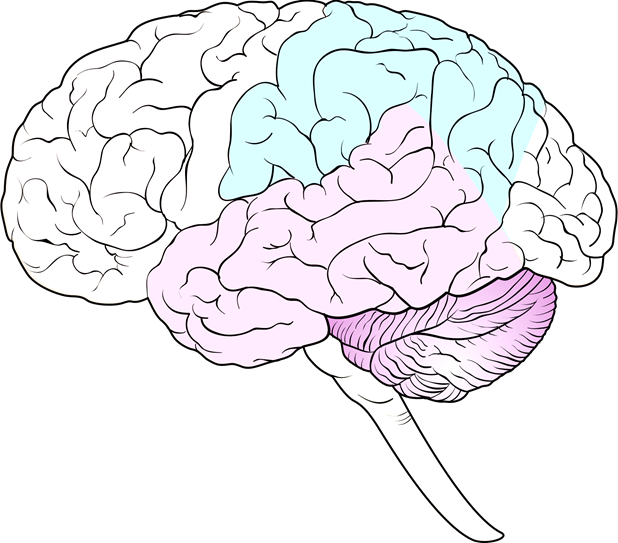 B. The subdivisions of the cerebral cortex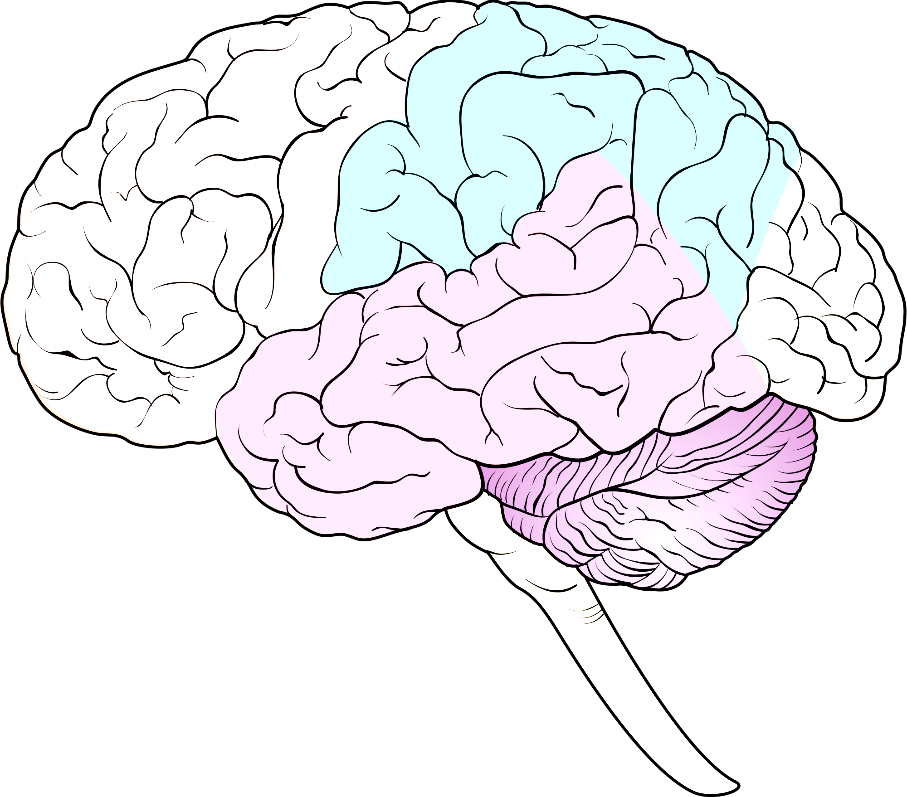 Part Three: Internal AnatomyFor the image below, label the parts and color code major regions.Create a color key below.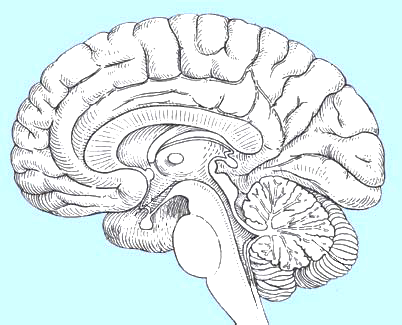 Color Key1.Regulates sleep, hunger, thirst, body temperature, blood pressure, and fluid level to maintain homeostasis2.Lobe responsible for speech production, concentration, problem solving, planning, and voluntary muscle control, personality3.Lobe for vision, recognizing objects visually, and combining images received visually4.Lobe for general interpretation area, understanding speech, ability to use words, and sensations including  heat/cold, pressure, touch, and pain5.Responsible for involuntary functions such as breathing and the beating of your heart, also for blood pressure, and automatic reactions such as coughing, vomiting, sneezing, and swallowing6.Transfers sensations collected from the body (except olfaction) and relays them to the cerebrum7.Lobe for interpretation of sensations, remembering visually, remembering through sounds, speech and hearing8.Joins the cerebellum to the cerebral hemispheres, responds to information collected from the eyes and ears9.A relay station for information coming from the spinal cord to the cerebrum, or between the cerebrum and the cerebellum10.Coordinates skeletal muscle movements, making them smooth and graceful, responsible for posture, balance, and general coordination11.The highest control center of conscious action